BCSGA Department of Student Organizations- ICC Meeting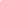 CALL MEETING TO ORDERCalled to order at 11:06 amASCERTAINMENT OF QUORUM A majority quorum must be established to hold a bona fide meeting Director Ball, Manager Griffiths, Senator Makrai, Senator Escalante, and Advisor Alvarez. 4/4 members present, quorum is met and a bonafide meeting can be held. CORRECTIONS TO THE MINUTESThe Body will discuss and correct minutes from previous meetings.The Body will consider the approval of unapproved minutes from the meeting held on 8/26/2022Meeting minutes were approved. PUBLIC COMMENTThis segment of the meeting is reserved for persons desiring to address the Body on any matter of concern that is not stated on the agenda. A time limit of three (3) minutes per speaker and fifteen (15) minutes per topic shall be observed. The law does not permit any action to be taken, nor extended discussion of any items not on the agenda. The Body may briefly respond to statements made or questions posed, however, for further information, please contact the BCSGA Vice President for the item of discussion to be placed on a future agenda. (Brown Act §54954.3)Introduction of meeting attendeesSonoma- Director of Student Orgs and part of the Mental Illness OrgRitik- President Cloey- SOF Manager and President of Rodeo ClubJose-Ana- AG Club ICC RepHarvind- SGA Memember, International Student Club, Consent ClubHarvind stated that the Novemember 8th elections are coming up and BC is registered in the Ballot Bowl. All colleges in CA participate. You must use special link to register. Sophie- International Student Club ICC RepMaram- SenatorElizabeth- Chemistry Club ICC RepBrenda- SGA VP, Intervartisy clubJamocha- President of Japanese ClubTania- SenatorRoselyn- Computer club ICCJacob- President of Computer ClubAlexis- President of Criminology ClubCarlos- Intervasity ICC RepREPORTS OF THE ASSOCIATIONThe chair shall recognize any officer of the association, including the BCSGA Advisor, to offer a report on official activities since the previous meeting and make any summary announcements deemed necessary for no longer than three minutes, save the advisor, who has infinite time. Director of Student Organizations: Sonoma BallStudent Involvment was a success. Please particiapte at the CapK event on the 24th. Please attend ICC Meetings for more info. Student Organizations Funding Manager: Cloey Griffiths Student Involvement was a success. Working on a sign up sheet for home football game fundraiser. Senators: Makrai, Moore, and EscalanteHappy to see involvement on campusBCSGA Advisor: Nicole Alvarez Fundrasing opportunity for home games. You must have a min of 5 volunteers and 2 student orgs can participate at one game. You will be awarded $300 for helping with concessions and clean up. CapK volunteer opportunity the 24th, signup by the deadline on the email sent out. NEW BUSINESSItems listed have not already been discussed once and thus are considered for approval by the Body.DISCUSSION: Club renewals deadlineClub renewals is this monday (Labor day). Nicole will work through all applications on monday. If you cant make the deadline please email Nicole Alvarez. DISCUSSION: Ideas for 2nd community involvement event of Fall Semester Nothing to discussDISCUSSION: Fall MixerTurning the fall mixer into a Halloween themed event? For Student Orgs Only. DISCUSSION: Halloween Event IdeasThere will be a trunk or treat on the 27 and 28th for Domestic Volience Month other partnerships will be attending. They ask if Student Orgs can attend. DISCUSSION: 2022-2023 Access Clean California Student AmbassadorsAccess Clean California (ACCess) connects income-qualified residents with clean energy and transportation benefits and is funded by the California Air Resources Board and CaliforniaClimate Investments. Access Clean California is laying the groundwork for improved access to all of the state’s climate equity programs. The Foundation for California Community Colleges (FoundationCCC) is working with ACCess to spread the word about California's clean energy and transportation incentives. ACCess Student Ambassadors will learn about clean mobility, environmental justice, and community outreach during their year-long ambassadorship. Student Ambassadors will also conduct community outreach and engagement to spread awareness about the Access Clean California program. All students are allowed to apply. Orientation and training begins in mid-October 2022. Mandatory training dates will be Fridays (Oct. 14th, Oct. 21st, and Nov. 4th). The program will run through fall semester 2022 to the end of spring 2023 semester. If interested, please contact Nicole Alvarez. DISCUSSION: SOF grant proposal AG clubAG Club asks for funds from program operating grant to purchase shirts, table cloth, and banner. With unanimous vote from ICC the grant was approved. ANNOUNCEMENTSThe Chair shall recognize in turn BCSGA Officers requesting the floor for a period not to exceed one minute. Harvind (Director of Leg Affairs)- Savings and Budgeting workshop hosted by Chase Bank will be on Sept 13 at 4pm. All Student Orgs are encouraged to be there. Sonoma (Director of Student Orgs)- Please sign up for the CapK event on Sept 24th at 8 am - 11 am. ADJOURNMENTMeeting was adjourned at 11:47 amFriday, September 2, 202211 a.m. - 12 p.m.Zoom Meeting ID: 96504179517     Meeting Zoom link: https://cccconfer.zoom.us/meeting/register/tJIod-2pqTIvG9NWgEiD6AesCRBKxVtKD9lV      Meeting Zoom link: https://cccconfer.zoom.us/meeting/register/tJIod-2pqTIvG9NWgEiD6AesCRBKxVtKD9lV      Meeting Zoom link: https://cccconfer.zoom.us/meeting/register/tJIod-2pqTIvG9NWgEiD6AesCRBKxVtKD9lV 